8  класс       Биология     2023-2024 учебный год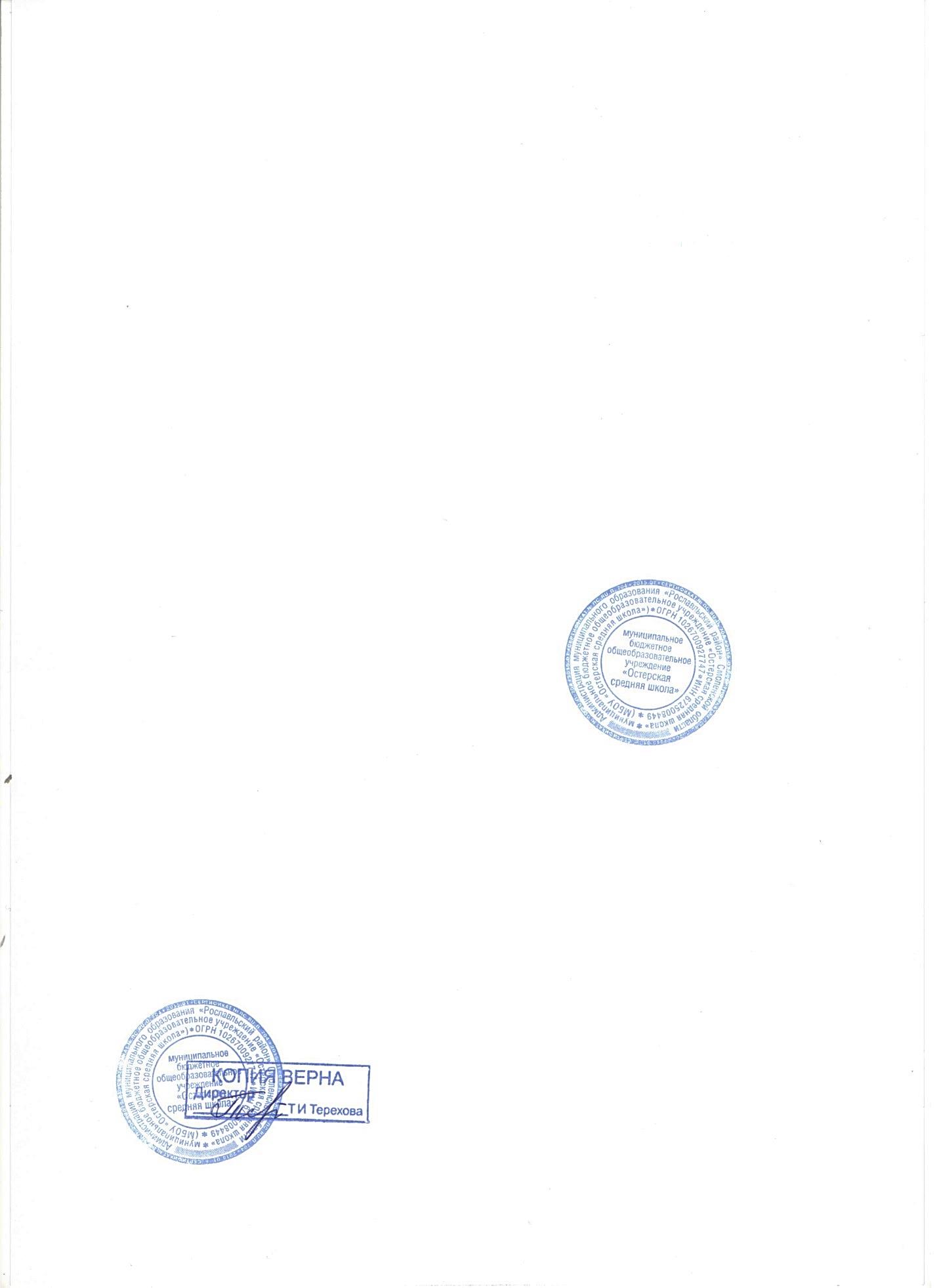 Планируемые  результаты изучения биологии. Предметные результатыВ результате изучения учебного предмета «Биология» в 8 классе ученик научится:выделять существенные признаки биологических объектов (животных клеток и тканей, органов и систем органов человека) и процессов жизнедеятельности, характерных для организма человека;аргументировать, приводить доказательства взаимосвязи человека и окружающей среды, родства человека с животными;аргументировать, приводить доказательства отличий человека от животных;аргументировать, приводить доказательства необходимости соблюдения мер профилактики заболеваний, травматизма, стрессов, вредных привычек, нарушения осанки, зрения, слуха, инфекционных и простудных заболеваний;объяснять эволюцию вида Человек разумный на примерах сопоставления биологических объектов и других материальных артефактов;выявлять примеры и пояснять проявление наследственных заболеваний у человека, сущность процессов наследственности и изменчивости, присущей человеку;различать по внешнему виду, схемам и описаниям реальные биологические объекты (клетки, ткани органы, системы органов) или их изображения, выявлять отличительные признаки биологических объектов;сравнивать биологические объекты (клетки, ткани, органы, системы органов), процессы жизнедеятельности (питание, дыхание, обмен веществ, выделение и др.); делать выводы и умозаключения на основе сравнения;устанавливать взаимосвязи между особенностями строения и функциями клеток и тканей, органов и систем органов;использовать методы биологической науки: наблюдать и описывать биологические объекты и процессы; проводить исследования с организмом человека и объяснять их результаты;знать и аргументировать основные принципы здорового образа жизни, рациональной организации труда и отдыха;анализировать и оценивать влияние факторов риска на здоровье человека;описывать и использовать приемы оказания первой помощи;знать и соблюдать правила работы в кабинете биологии.В результате изучения учебного предмета «Биология» в 8 классе ученик получит  возможность:объяснять необходимость применения тех или иных приемов при оказании первой доврачебной помощи при отравлениях, ожогах, обморожениях, травмах, спасении утопающего, кровотечениях;находить информацию о строении и жизнедеятельности человека в научно-популярной литературе, биологических словарях, справочниках, Интернет-ресурсе, анализировать и оценивать ее, переводить из одной формы в другую;ориентироваться в системе моральных норм и ценностей по отношению к собственному здоровью и здоровью других людей;находить в учебной, научно-популярной литературе, Интернет-ресурсах информацию об организме человека, оформлять ее в виде устных сообщений и докладов;анализировать и оценивать целевые и смысловые установки в своих действиях и поступках по отношению к здоровью своему и окружающих; последствия влияния факторов риска на здоровье человека.создавать собственные письменные и устные сообщения об организме человека и его жизнедеятельности на основе нескольких источников информации, сопровождать выступление презентацией, учитывая особенности аудитории сверстников;работать в группе сверстников при решении познавательных задач связанных с особенностями строения и жизнедеятельности организма человека, планировать совместную деятельность, учитывать мнение окружающих и адекватно оценивать собственный вклад в деятельность группы. Личностные результатывоспитание российской гражданской идентичности: патриотизма, любви и уважения к Отечеству, чувства гордости за свою Родину; осознание своей этнической принадлежности; усвоение гуманистических и традиционных ценностей многонационального российского общества; воспитание чувства ответственности и долга перед Родиной;формирование ответственного отношения к обучению, готовности и способности обучающихся к саморазвитию и самообразованию на основе мотивации к обучению и познанию, осознанному выбору и построению дальнейшей индивидуальной траектории образования на базе ориентировки в мире профессий с учетом устойчивых познавательных интересов;знание основных принципов и правил отношения к живой природе, основ здорового образа жизни и здоровьесберегающих технологий;сформированность познавательных интересов и мотивов, направленных на изучение живой природы; интеллектуальных умений (доказывать, строить рассуждения, анализировать, делать выводы; эстетического отношения к живым объектам;формирование личностных представлений о ценности природы, осознание значимости и общности глобальных проблем человечества;формирование уважительного отношения к истории, культуре, национальным особенностям и образу жизни других народов; толерантности и миролюбия;освоение социальных норм и правил поведения, ролей и форм социальной жизни в группах и сообществах, включая взрослые и социальные сообщества; участие в школьном самоуправлении и общественной жизни в пределах возрастных компетенций с учетом региональных, этнокультурных, социальных и экономических особенностей;развитие сознания и компетентности в решении моральных проблем на основе личностного выбора; формирование нравственных чувств и нравственного поведения, осознанного и ответственного отношения к собственным поступкам;формирование коммуникативной компетентности в общении и сотрудничестве со сверстниками, старшими и младшими в процессе образовательной, общественно полезной, учебно-исследовательской, творческой и других видов деятельности;формирование понимания ценности здорового и безопасного образа жизни; усвоение правил индивидуального и коллективного безопасного поведения в чрезвычайных ситуациях, угрожающих жизни и здоровью людей, правил поведения на транспорте и на дорогах;формирование экологической культуры на основе признания ценности жизни во всех ее проявлениях и необходимости ответственного, бережного отношения к окружающей среде;осознание значения семьи в жизни человека и общества; принятие ценности семейной жизни; уважительное и заботливое отношение к членам своей семьи;развитие эстетического сознания через освоение художественного наследия народов России и мира, творческой деятельности эстетического характера.Метапредметные результаты умение самостоятельно определять цели своего обучения, ставить и формулировать для себя новые задачи в учебе и познавательной деятельности, развивать мотивы и интересы своей познавательной деятельности;овладение составляющими исследовательской и проектной деятельности, включая умения видеть проблему, ставить вопросы, выдвигать гипотезы, давать определения понятиям, классифицировать, наблюдать, проводить эксперименты, делать выводы и заключения, структурировать материал, объяснять, доказывать, защищать свои идеи;умение работать с разными источниками биологической информации: находить биологическую информацию в различных источниках (тексте учебника, научно-популярной литературе, биологических словарях и справочниках), анализировать и оценивать информацию;умение самостоятельно планировать пути достижения целей, в том числе альтернативные, осознанно выбирать наиболее эффективные способы решения учебных и познавательных задач;умение соотносить свои действия с планируемыми результатами, осуществлять контроль своей деятельности в процессе достижения результата, определять способы действий в рамках предложенных условий и требований, корректировать свои действия в соответствии с изменяющейся ситуацией;владение основами самоконтроля, самооценки, принятия решений и осуществления осознанного выбора в учебной и познавательной деятельности;способность выбирать целевые и смысловые установки в своих действиях и поступках по отношению к живой природе, здоровью своему и окружающих;умение создавать, применять и преобразовывать знаки и символы, модели и схемы для решения учебных и познавательных задач;умение осознанно использовать речевые средства для дискуссии и аргументации своей позиции: сравнивать разные точки зрения, аргументировать и отстаивать свою точку зрения;умение организовывать учебное сотрудничество и совместную деятельность с учителем и сверстниками, работать индивидуально и в группе: находить общее решение и разрешать конфликты на основе согласования позиций и учета интересов, формулировать, аргументировать и отстаивать свое мнение;формирование и развитие компетентности в области использования информационно-коммуникационных технологий (ИКТ-компетенции).Содержание учебного предметаТема 1. Общий обзор организма человека.Человек и окружающая среда. Природная и социальная среда обитания человека. Защита среды обитания человека.Общие сведения об организме человека. Место человека в системе органического мира. Черты сходства и различия человека и животных. Строение организма человека: клетки, ткани, органы, системы органов. Методы изучения организма человека.Тема 2. Опорно-двигательная система.Опора и движение. Опорно-двигательная система. Профилактика травматизма. Значение физических упражнений и культуры труда для формирования скелета и мускулатуры. Первая помощь при травмах опорно-двигательной системы.Тема 3. Кровеносная система. Внутренняя среда организма.Транспорт веществ. Внутренняя среда организма, значение её постоянства. Кровеносная и лимфатическая системы. Кровь. Группы крови. Лимфа. Переливание крови. Иммунитет. Антитела. Аллергические реакции. Предупредительные прививки. Лечебные сыворотки. Строение и работа сердца. Кровяное давление и пульс. Приёмы оказания первой помощи при кровотечениях.Тема 4. Дыхательная система.Дыхание. Дыхательная система. Строение органов дыхания. Газообмен в лёгких и тканях. Гигиена органов дыхания. Заболевания органов дыхания и их предупреждение. Примеры оказания первой помощи при отравлении угарным газом, спасении утопающего. Инфекционные заболевания и меры их профилактики. Вред табакокурения.Тема 5. Пищеварительная система.Питание. Пищеварение. Пищеварительная система. Нарушения работы пищеварительной системы и их профилактика.Тема 6. Обмен веществ и энергии.Обмен веществ и превращения энергии в организме. Пластический и энергетический обмен. Обмен воды, минеральных солей, белков, углеводов и жиров. Витамины. Рациональное питание. Нормы и режим питания.Тема 7. Мочевыделительная система.Выделение. Строение и функции выделительной системы. Заболевания органов мочевыделительной системы и их предупреждение.Тема 8. Кожа.Покровы тела. Строение и функции кожи. Роль кожи в терморегуляции. Уход за кожей, волосами, ногтями. Приёмы оказания первой помощи при травмах, ожогах, обморожениях и их профилактика. Закаливание организма.Тема 9. Эндокринная и нервная системы.Нейрогуморальная регуляция процессов жизнедеятельности организма. Нервная система. Рефлекс и рефлекторная дуга. Эндокринная система. Гормоны, механизмы их действия на клетки. Нарушения деятельности нервной и эндокринной систем и их предупреждение.Тема 10. Органы чувств. Анализаторы.Органы чувств. Строение и функции органов зрения и слуха. Нарушения зрения и слуха, их предупреждение. Вестибулярный аппарат. Мышечное и кожное чувства. Обоняние. Вкус.Тема 11. Поведение человека и высшая нервная деятельность.Поведение и психика человека. Безусловные рефлексы и инстинкты. Условные рефлексы. Особенности поведения человека. Речь. Мышление. Внимание. Память. Эмоции и чувства. Сон. Темперамент и характер. Способности и одарённость. Межличностные отношения. Роль обучения и воспитания в развитии поведения и психики человека.Здоровый образ жизни. Соблюдение санитарно-гигиенических норм и правил здорового образа жизни. Укрепление здоровья: аутотренинг, закаливание, двигательная активность. Влияние физических упражнений на органы и системы органов. Факторы риска: стрессы, гиподинамия, переутомление, переохлаждение. Вредные и полезные привычки, их влияние на состояние здоровья.Тема 12. Половая система. Индивидуальное развитие организма.Размножение и развитие. Половые железы и половые клетки. Половое созревание. Инфекции, передающиеся половым путём, их профилактика. ВИЧ-инфекция и её профилактика. Наследственные заболевания. Медико-генетическое консультирование. Оплодотворение, внутриутробное развитие.Беременность. Вредное влияние на развитие организма курения, употребления алкоголя, наркотиков. Роды. Развитие после рождения.Лабораторные и практические работыСтроение клеток и тканей.Определение гармоничности физического развития. Выявление  нарушений осанки и наличия плоскостопия.Микроскопическое строение крови  человека и лягушки.Действие каталазы на пероксид водорода.Действие ферментов слюны на крахмал.Действие ферментов желудочного сока на белки.Подсчёт пульса и измерение артериального давления в разных условиях.Состав вдыхаемого и выдыхаемого воздуха.Дыхательные движения. Измерение жизненной ёмкости лёгких.Строение и работа органа зрения.Тематическое планированиеКалендарно - тематическое планирование  учебного материала по биологииТемаКоличество часовОбщий обзор организма человека.5Опорно-двигательная система.9Кровеносная система. Внутренняя среда организма.7Дыхательная система.7Пищеварительная система.7Обмен веществ и энергии.3Мочевыделительная система.2Кожа.3Эндокринная и нервная системы.5Органы чувств. Анализаторы.6Поведение человека и высшая нервная деятельность.8Половая система. Индивидуальное развитие организма.2Резервное время - повторение и обобщение.3№урокаНазвание раздела и темыДата проведения по плану / факт.Дата проведения по плану / факт.Примечание (описание причин корректировки дат)1Науки, изучающие организм человека. Место человека в живой природе.01.09.2Строение, химический состав и жизнедеятельность клетки.Лабораторная работа № 1.«Действие каталазы на пероксид водорода».06.09.3Ткани организма человека. Лабораторная работа № 2.«Клетки и ткани под микроскопом».08.09.4Общая характеристика систем органов организма человека. Регуляция работы внутренних органов.Практическая работа. «Изучение мигательного рефлекса и его торможения».13.09.5Обобщение и систематизация знаний по теме «Общий обзор организма человека».15.09.6Строение, состав и типы соединения костей.Лабораторная работа № 3.«Строение костной ткани».Лабораторная работа № 4.«Состав костей».20.09.7Скелет головы и туловища.22.09.8Скелет конечностей.Практическая работа.«Исследование строения плечевого пояса и предплечья».27.09.9Первая помощь при повреждениях опорно-двигательной системы.29.09.10Строение, основные типы и группы мышц.Практическая работа.«Изучение расположения мышц головы».04.10.11Работа мышц.06.10.12Нарушение осанки и плоскостопие. Практическая  работа.«Проверка правильности осанки»,«Выявление плоскостопия»,«Оценка гибкости позвоночника».11.10.13Развитие опорно-двигательной системы. 13.10.14Обобщение и систематизация знаний по теме «Опорно-двигательная система».18.10.15Значение крови и её состав. Лабораторная работа № 5.«Сравнение крови человека с кровью лягушки».20.10.16Иммунитет. Тканевая совместимость. Переливание крови.25.10.17Сердце. Круги кровообращения.27.10.18Движение лимфы.Практическая работа.«Изучение явления кислородного голодания».08.11.19Движение крови по сосудам. Практическая работа.«Определение ЧСС, скорости кровотока»,«Исследование рефлекторного притока крови к мышцам, включившимся в работу».10.11.20Регуляция работы органов кровеносной системы.Практическая работа.«Доказательство вреда табакокурения».15.11.21Заболевания кровеносной системы. Первая помощь при кровотечениях.Практическая работа.«Функциональная сердечно-сосудистая проба».17.11.22Значение дыхательной системы. Органы дыхания.22.11.23Строение лёгких. Газообмен в лёгких и тканях.Лабораторная работа № 6.«Состав вдыхаемого и выдыхаемого воздуха».24.11.24Дыхательные движения.Лабораторная работа № 7.«Дыхательные движения».29.11.25Регуляция дыхания.Практическая работа.«Измерение обхвата грудной клетки».01.12.26Заболевания дыхательной системы. Практическая работа.«Определение запылённости воздуха».06.12.27Первая помощь при повреждении дыхательных органов.08.12.28Обобщение и систематизация знаний по темам «Кровеносная система. Внутренняя среда организма», «Дыхательная система». 13.12.29Строение пищеварительной системы.Практическая работа.«Определение местоположения слюнных желёз».15.12.30Зубы.20.12.31Пищеварение в ротовой полости и желудке.Лабораторная работа № 8.«Действие ферментов слюны на крахмал».Лабораторная работа № 9.«Действие ферментов желудочного сока на белки».22.12.32Пищеварение в кишечнике.27.12.33Регуляция пищеварения. Гигиена питания. Значение пищи и её состав.29.12.34Заболевания органов пищеварения.10.01.35Обобщение и систематизация знаний по теме «Пищеварительная система».12.01.36Обобщение и систематизация знаний по темам 1–5.17.01.37Обменные процессы в организме.19.01.38Нормы питания.Практическая работа.«Определение тренированности организма по функциональной пробе с максимальной задержкой дыхания до и после нагрузки».24.01.39Витамины.26.01.40Строение и функции почек.31.01.41Заболевания органов мочевыделения. Питьевой режим.02.02.42Значение кожи и её строение. 07.02.43Заболевания кожных покровов и повреждения кожи. Гигиена кожных покровов.09.02.44Обобщение и систематизация знаний по темам 6–8.14.02.45Железы и роль гормонов в организме.16.02.46Значение, строение и функция нервной системы.Практическая работа.«Изучение действия прямых и обратных связей».21.02.47Автономный отдел нервной системы. Нейрогуморальная регуляция.
Практическая работа.«Штриховое раздражение кожи».28.02.48Спинной мозг.01.03.49Головной мозг.Практическая работа.«Изучение функций отделов головного мозга».06.03.50Принцип работы органов чувств и анализаторов.13.03.51Орган зрения и зрительный анализатор.Практические работы.«Исследование реакции зрачка на освещённость»,«Исследование принципа работы хрусталика, обнаружение слепого пятна».15.03.52Заболевания и повреждения органов зрения.20.03.53Органы слуха, равновесия и их анализаторы.Практическая работа.«Оценка состояния вестибулярного аппарата».22.03.54Органы осязания, обоняния и вкуса.
Практическая работа.
«Исследование тактильных рецепторов».03.04.55Обобщение и систематизация знаний по темам «Эндокринная и нервная системы», «Органы чувств. Анализаторы».05.04.56Врождённые формы поведения.10.04.57Приобретённые формы поведения.Практическая работа.«Перестройка динамического стереотипа».12.04.58Закономерности работы головного мозга.17.04.59Сложная психическая деятельность: речь, память, мышление.19.04.60Психологические особенности личности.24.04.61Регуляция поведения.Практическая работа.«Изучение внимания».26.04.62Режим дня. Работоспособность. Сон и его значение. Вред наркогенных веществ.03.05.63Обобщение и систематизация знаний по теме «Поведение человека и высшая нервная деятельность».08.05.64Промежуточная аттестация (тестовая работа).	15.05.65Половая система человека. Заболевания наследственные, врождённые, передающиеся половым путём.17.05.66Развитие организма человека. Обобщение и систематизация знаний по теме «Половая система. Индивидуальное развитие организма».22.05.67Итоговый контроль знаний  по разделу «Человек и его здоровье».24.05.